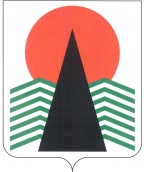 АДМИНИСТРАЦИЯ  НЕФТЕЮГАНСКОГО  РАЙОНАпостановлениег.НефтеюганскОб утверждении перечня муниципальных услуг и работ, оказываемых и выполняемых муниципальными учреждениями Нефтеюганского района, для включения в региональный перечень государственных (муниципальных) услуг и работ В соответствии со статьей 1 Федерального закона от 18.07.2017 № 178-ФЗ 
«О внесении изменений в Бюджетный кодекс Российской Федерации и статью 3 Федерального закона «О внесении изменений в Бюджетный кодекс Российской Федерации и признании утратившими силу отдельных положений законодательных актов Российской Федерации», в целях реализации постановления Правительства Ханты-Мансийского автономного округа – Югры от 01.12.2017 № 473-п «О порядке формирования, ведения и утверждения регионального перечня (классификатора) государственных (муниципальных) услуг, не включенных в общероссийские базовые (отраслевые) перечни (классификаторы) государственных и муниципальных услуг, 
и работ, оказываемых и выполняемых государственными (муниципальными) учреждениями Ханты-Мансийского автономного округа – Югры, и признании утратившими силу некоторых постановлений Правительства Ханты-Мансийского автономного округа – Югры» (далее – Порядок)  п о с т а н о в л я ю:Утвердить перечень муниципальных услуг и работ, оказываемых 
и выполняемых муниципальными учреждениями Нефтеюганского района, 
для включения в региональный перечень государственных (муниципальных) услуг 
и работ согласно приложению.Главным распорядителям бюджетных средств при согласовании заявки 
на изменения в региональный перечень необходимо руководствоваться Порядком.Настоящее постановление подлежит размещению на официальном сайте органов местного самоуправления Нефтеюганского района и вступает в силу 
с 01.01.2018.Контроль за выполнением постановления возложить на заместителей главы Нефтеюганского района по курируемым направлениям деятельности.Глава района							Г.В.ЛапковскаяПриложение к постановлению администрации Нефтеюганского районаот 12.12.2017 № 2325-паПЕРЕЧЕНЬ 
муниципальных услуг и работ, оказываемых и выполняемых муниципальными учреждениями Нефтеюганского района 
для включения в региональный перечень государственных (муниципальных) услуг и работ12.12.2017№ 2325-па№ 2325-па№ п/пНаименование муниципальной услуги  или работыСодержание услуги или работыУсловия (формы) оказания муниципальной  услуги или выполнения работыКоды ОКПД, которым соответствует муниципальная услуга или работаТип (типы) муниципального учреждения (бюджетное, автономное, казенное), которое вправе оказывать муниципальную услугу или выполнять работуКатегории потребителей услуги  или работы*Показатели качества муниципальной услуги или работы, единицы измерения Показатели объема муниципальной услуги или работы, единицы измеренияУказание 
на бесплатность или платность муниципальной услуги 
или работы123456789101.Муниципальные услуги и работы в сфере культуры Муниципальные услуги и работы в сфере культуры Муниципальные услуги и работы в сфере культуры Муниципальные услуги и работы в сфере культуры Муниципальные услуги и работы в сфере культуры Муниципальные услуги и работы в сфере культуры Муниципальные услуги и работы в сфере культуры Муниципальные услуги и работы в сфере культуры Муниципальные услуги и работы в сфере культуры 1.1.Муниципальные работыМуниципальные работыМуниципальные работыМуниципальные работыМуниципальные работыМуниципальные работыМуниципальные работыМуниципальные работыМуниципальные работы1.1.1.Формирование, учет, изучение, обеспечение физического сохранения 
и безопасности фондов библиотек, включая оцифровку фондов90.04бюджетноев интересах обществабиблиотечный фонд 
на 1000 жителей, единицколичество документов, единиц;Количество исполненных запросов,  единиц муниципальная услуга или работа бесплатная1.1.2.Библиографическая обработка документов 
и создание каталогов91.01.11бюджетноефизические лицабиблиотечный фонд 
на 1000 жителей, единицколичество документов, единиц  муниципальная услуга или работа бесплатная123456789102.Муниципальные услуги и работы в сфере физической культуры и спортаМуниципальные услуги и работы в сфере физической культуры и спортаМуниципальные услуги и работы в сфере физической культуры и спортаМуниципальные услуги и работы в сфере физической культуры и спортаМуниципальные услуги и работы в сфере физической культуры и спортаМуниципальные услуги и работы в сфере физической культуры и спортаМуниципальные услуги и работы в сфере физической культуры и спортаМуниципальные услуги и работы в сфере физической культуры и спортаМуниципальные услуги и работы в сфере физической культуры и спорта2.1.Муниципальные работыМуниципальные работыМуниципальные работыМуниципальные работыМуниципальные работыМуниципальные работыМуниципальные работыМуниципальные работыМуниципальные работы2.1.1.Организация и проведение физкультурных и спортивных мероприятий 
в рамках Всероссийского физкультурно-спортивного комплекса «Готов к труду 
и обороне» (ГТО) 
(за исключением тестирования выполнения нормативов испытаний комплекса ГТО)93.19.1бюджетноев интересах обществачисло лиц, участвующих в мероприятии, человекколичество мероприятий, штука муниципальная услуга или работа бесплатная2.1.2.Организация и проведение официальных физкультурных (физкультурно-оздоровительных) мероприятиймуниципальные93.19бюджетноев интересах обществаколичество участников, человек;  количество публикаций с упоминанием 
о мероприятии, единиц;  количество зрителей, человекколичество мероприятий, штукамуниципальная услуга или работа бесплатная2.1.3.Организация и проведение официальных физкультурных (физкультурно-оздоровительных) мероприятиймеждународные93.19бюджетноев интересах обществаколичество стран участниц, единиц; 
количество участников, человек;  количество публикаций 
с упоминанием о мероприятии, штука;  
количество зрителей, человекколичество мероприятий, штукамуниципальная услуга или работа бесплатная2.1.4.Организация и проведение официальных физкультурных (физкультурно-оздоровительных) мероприятиймежмуници-пальные93.19бюджетноев интересах обществаколичество участников, человек;  количество публикаций с упоминанием 
о мероприятии, единиц;  количество зрителей, человекколичество мероприятий, штукамуниципальная услуга или работа бесплатная2.1.5.Проведение занятий физкультурно-спортивной направленности по месту проживания граждан93.19бюджетноев интересах обществадоля фактического количества посетителей, процентколичество занятий, единицмуниципальная услуга или работа бесплатная123456789103.Муниципальные услуги и работы в сфере средств массовой информацииМуниципальные услуги и работы в сфере средств массовой информацииМуниципальные услуги и работы в сфере средств массовой информацииМуниципальные услуги и работы в сфере средств массовой информацииМуниципальные услуги и работы в сфере средств массовой информацииМуниципальные услуги и работы в сфере средств массовой информацииМуниципальные услуги и работы в сфере средств массовой информацииМуниципальные услуги и работы в сфере средств массовой информацииМуниципальные услуги и работы в сфере средств массовой информации3.1.Муниципальные работыМуниципальные работыМуниципальные работыМуниципальные работыМуниципальные работыМуниципальные работыМуниципальные работыМуниципальные работыМуниципальные работы3.1.1.Осуществление издательской деятельностигазетыпечатная58.13.10.000;   58.14бюджетноеорганы государственной власти;                                          органы местного самоуправления; физические лица; юридические лицаохват аудитории, 
человекобъем тиража, лист печатныймуниципальная услуга или работа бесплатная4.Муниципальные услуги и работы в сфере образования и молодежной политикиМуниципальные услуги и работы в сфере образования и молодежной политикиМуниципальные услуги и работы в сфере образования и молодежной политикиМуниципальные услуги и работы в сфере образования и молодежной политикиМуниципальные услуги и работы в сфере образования и молодежной политикиМуниципальные услуги и работы в сфере образования и молодежной политикиМуниципальные услуги и работы в сфере образования и молодежной политикиМуниципальные услуги и работы в сфере образования и молодежной политикиМуниципальные услуги и работы в сфере образования и молодежной политики4.1.Муниципальные работыМуниципальные работыМуниципальные работыМуниципальные работыМуниципальные работыМуниципальные работыМуниципальные работыМуниципальные работыМуниципальные работы4.1.1.Организация и проведение олимпиад, конкурсов, мероприятий, направленных на выявление и развитие у обучающихся интеллектуальных и творческих способностей, способностей к занятиям физической культурой и спортом, интереса к научной (научно-исследовательской) деятельности, творческой деятельности, физкультурно-спортивной деятельности85.41.99.000бюджетное автономноев интересах обществаколичество участников муниципальных, региональных, всероссийских, международных конкурсов, олимпиад, мероприятий, человек количество мероприятий, единиц; количество участников мероприятий, человек муниципальная услуга или работа бесплатная4.1.2.Организация мероприятий в сфере молодежной политики, направленных 
на формирование системы развития талантливой и инициативной молодежи, создание условий для самореализации подростков и молодежи, развитие творческого, профессионального, интеллектуального потенциалов подростков 
и молодежи92.72.12.190; 92.34.13.190бюджетноефизические лица  количество подростков и молодежи, охваченных  мероприятиями, человекколичество мероприятий, единиц; количество участников мероприятий, человек муниципальная услуга или работа бесплатная123456789104.1.3.Организация мероприятий в сфере молодежной политики, направленных 
на гражданское и патриотическое воспитание молодежи, воспитание толерантности 
в молодежной среде, формирование правовых, культурных и нравственных ценностей среди молодежи92.72.12.190; 92.34.13.190бюджетноефизические лица количество подростков 
и молодежи, охваченных  мероприятиями, 
человек  количество мероприятий, единиц; количество участников мероприятий, человекмуниципальная услуга или работа бесплатная4.1.4.Организация мероприятий в сфере молодежной политики, направленных 
на вовлечение молодежи 
в инновационную, предпринимательскую, добровольческую деятельность, а также на развитие гражданской активности молодежи и формирование здорового образа жизни92.72.12.190; 92.34.13.190бюджетноефизические лица количество подростков 
и молодежи, охваченных  мероприятиями, 
человекколичество мероприятий, единицмуниципальная услуга или работа бесплатная